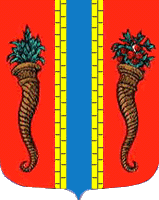 Администрация муниципального образования Новоладожское городское поселениеВолховского муниципального районаЛенинградской областиПОСТАНОВЛЕНИЕ« 25 » апреля 2016г.                                                                                             № 237О проведении планового (рейдового) осмотра, обследований земельных участков на территории МО Новоладожское городское поселениеВ соответствии с Земельным кодексом Российской Федерации, Федеральным законом от 06.10.2003 № 131-ФЗ «Об общих принципах организации местного самоуправления в Российской Федерации», ст. 13.2 Федерального закона от 26 декабря 2008 года № 294-ФЗ «О защите прав юридических лиц и индивидуальных предпринимателей при осуществлении государственного контроля (надзора) и муниципального контроля», Порядком оформления плановых (рейдовых) заданий и их содержания на осмотр (обследование) земельных участков на территории МО Новоладожское городское поселение, Порядком оформления результатов плановых (рейдовых) осмотров (обследований) земельных участков на территории МО Новоладожское городское поселение, утвержденным постановлением администрации Новоладожского городского поселения Волховского муниципального района Ленинградской области от 30.12.2015г. № 868, Планом проведения плановых (рейдовых) осмотров, обследований земельных участков на 2016 год на территории МО Новоладожское городское поселение, утвержденным постановлением администрации Новоладожского городского поселения Волховского муниципального района Ленинградской области от 11.04.2016г. № 213,ПОСТАНОВЛЯЕТ:1. Провести плановый (рейдовый) осмотр, обследование земельного участка с кадастровым номером 47:11:0101059:10, расположенного: г. Новая Ладога, пер. Суворова, 43б в соответствии с Планом проведения плановых (рейдовых) осмотров, обследований земельных участков на 2016 год на территории МО Новоладожское городское поселение.2. Контроль исполнения настоящего постановления возложить на начальника отдела по управлению муниципальным имуществом администрации Новоладожского городского поселения Ерошкову Н.Ю.Глава администрации                                                                                     О.С. БарановаКазеннова А.А. Тел. 8(81363)31-652